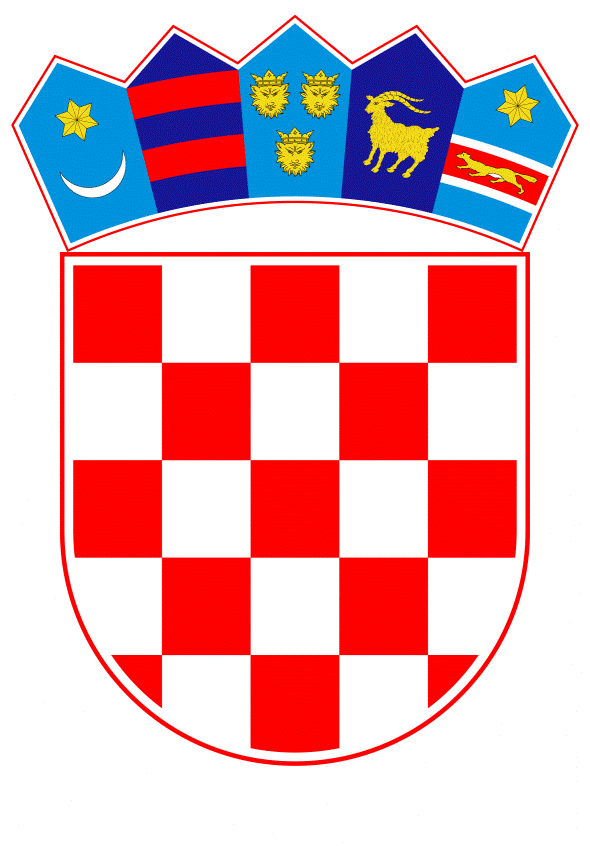 VLADA REPUBLIKE HRVATSKEZagreb, 7. veljače 2019.____________________________________________________________________________________________________________________________________________________Banski dvori | Trg Sv. Marka 2  | 10000 Zagreb | tel. 01 4569 222 | vlada.gov.hrPRIJEDLOG	Na temelju članka 31. stavka 2. Zakona o Vladi Republike Hrvatske (Narodne novine, br. 150/11, 119/14, 93/16 i 116/18) i članka 44. stavka 2. Zakona o proračunu (Narodne novine, br. 87/08, 136/12 i 15/15), Vlada Republike Hrvatske je na sjednici održanoj ___________________ donijela O D L U K Uo davanju suglasnosti Ministarstvu obrane za preuzimanje obveza na teret sredstava državnog proračuna Republike Hrvatske u 2020. i 2021. godini, za prihvaćanje Pisma ponude i prihvaćanja HR-B-UBM za nabavu sustava bacača granata i taktičkih radio uređajaI.	Daje se suglasnost Ministarstvu obrane za preuzimanje obveza na teret sredstava državnog proračuna Republike Hrvatske u 2020. i 2021. godini u ukupnom iznosu od 3.162.666,29 kuna, a po godinama i u iznosima kako slijedi:za prihvaćanje Pisma ponude i prihvaćanja HR-B-UBM za nabavu sustava bacača granata i taktičkih radio uređaja.II.	Ova Odluka stupa na snagu danom donošenja.Klasa:Urbroj:Zagreb, PREDSJEDNIK    mr. sc. Andrej Plenković Predlagatelj:Ministarstvo financijaPredmet:Prijedlog odluke o davanju suglasnosti Ministarstvu obrane za preuzimanje obveza na teret sredstava državnog proračuna Republike Hrvatske u 2020. i 2021. godini, za prihvaćanje Pisma ponude i prihvaćanja HR-B-UBM za nabavu sustava bacača granata i taktičkih radio uređajaGodinaIznos2020.2.540.258,632021.622.407,66